新 书 推 荐中文书名：《不同种的野兽：斯宾诺莎作品和〈庄子〉中的人与动物》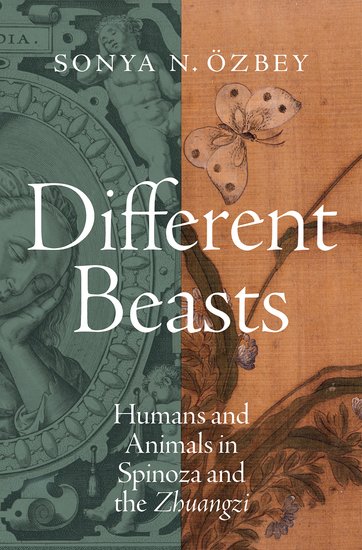 英文书名：DIFFERENT BEASTS: Humans and Animals in Spinoza and the Zhuangzi作    者：Sonya N. Özbey出 版 社：Oxford University Press代理公司：ANA/Jessica页    数：344页出版时间：2024年1月代理地区：中国大陆、台湾审读资料：电子稿类    型：大众哲学内容简介：《不同种的野兽》探讨了中国古代典籍《庄子》和十七世纪欧洲哲学家本尼狄克·德·斯宾诺莎（Benedict de Spinoza）作品中关于人类与动物身份的概念。通过研究在这些截然不同的哲学体系中，人性和兽性的概念是如何与有关人类统一性和团结、社会秩序以及社会差异类别（如性别、血统和能力）的思想交织在一起的，《不同种的野兽》为理解斯宾诺莎与《庄子》开辟了新的道路，同时也为跨文化比较哲学的实践提供了方法论上的启示。本书以批判性的视角探讨了将斯宾诺莎与亚洲“智慧文学”，尤其是中国典籍一同阅读的悠久传统。对这些作品的解读不属于主流哲学典籍（从某种欧美视角定义），通常认为它们以和谐的世界观为前提，没有人类与非人类世界之间的紧张关系。本书丰富了动物性文学，也是对将注意力转向“非经典”哲学文本以寻求新理解这一实践的补充。然而，该书认为，研究这些文本的变革潜力并不在于它们所谓的和谐世界观，而在于它们以多种方式展现了人类的独特性、愚昧性或优越性，这有助于我们进一步理解我们自己在人类与动物的二元对立中往往自相矛盾的投资。营销亮点：首部对斯宾诺莎和《庄子》进行比较研究的长篇著作研究我们在人与动物二元对立中的矛盾投资为跨文化比较哲学的实践提出了方法论上的见解作者简介：索尼娅·厄兹贝（Sonya Özbey）是密歇根大学（University of Michigan）亚洲语言文化系和哲学系的助理教授。她是研究中国古典哲学和欧洲早期现代哲学的学者。在专题方面，她的研究重点是不同哲学文本中关于人类和动物身份的概念，以及动物性、性别和种族类别的交叉。由于她的研究来自不同的哲学传统，索尼娅对跨文化哲学的方法论也很感兴趣。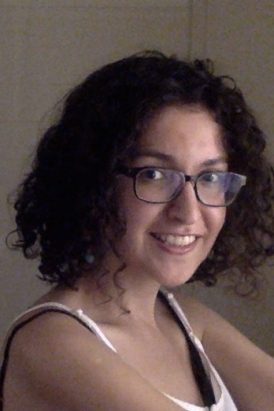 《不同种的野兽：斯宾诺莎作品和〈庄子〉中的人与动物》致谢缩略词表引言：跨文化哲学与动物性批判研究第一部分：用《庄子》阅读斯宾诺莎：对话与工具包1. 解读《庄子》的语境与方法2. 解读斯宾诺莎的语境与方法结论：奇怪的同伴——与斯宾诺莎和《庄子》一起思考动物第二部分：对人类独特性的描绘3. 丰富的复杂性：斯宾诺莎笔下的人类特质4. 多变的巅峰：《庄子》中人的独特性结论：对人性的敬仰与谦卑第三部分：动物情感：好奇与威胁5. 庄子与快乐的鱼：《庄子》中的动物情感6. 斯宾诺莎的蛇蝎心肠：斯宾诺莎的动物情感结论：情感、团结与权力第四部分：秩序与混乱7. 从自然秩序到公民秩序：斯宾诺莎的本体政治形式8. 《庄子》中的个人与政治体的统一结论：世界的现状：杂乱与有序第五部分：人类的动物性： 文本痕迹与缺失9. 反思《庄子》中的动物意象10. 斯宾诺莎“想象”中的动物化他人结论： 我们的同类尾声： 回顾过去，反思现在索引感谢您的阅读！请将反馈信息发至：版权负责人Email：Rights@nurnberg.com.cn安德鲁·纳伯格联合国际有限公司北京代表处北京市海淀区中关村大街甲59号中国人民大学文化大厦1705室, 邮编：100872电话：010-82504106, 传真：010-82504200公司网址：http://www.nurnberg.com.cn书目下载：http://www.nurnberg.com.cn/booklist_zh/list.aspx书讯浏览：http://www.nurnberg.com.cn/book/book.aspx视频推荐：http://www.nurnberg.com.cn/video/video.aspx豆瓣小站：http://site.douban.com/110577/新浪微博：安德鲁纳伯格公司的微博_微博 (weibo.com)微信订阅号：ANABJ2002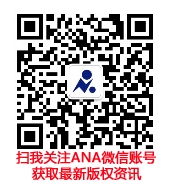 